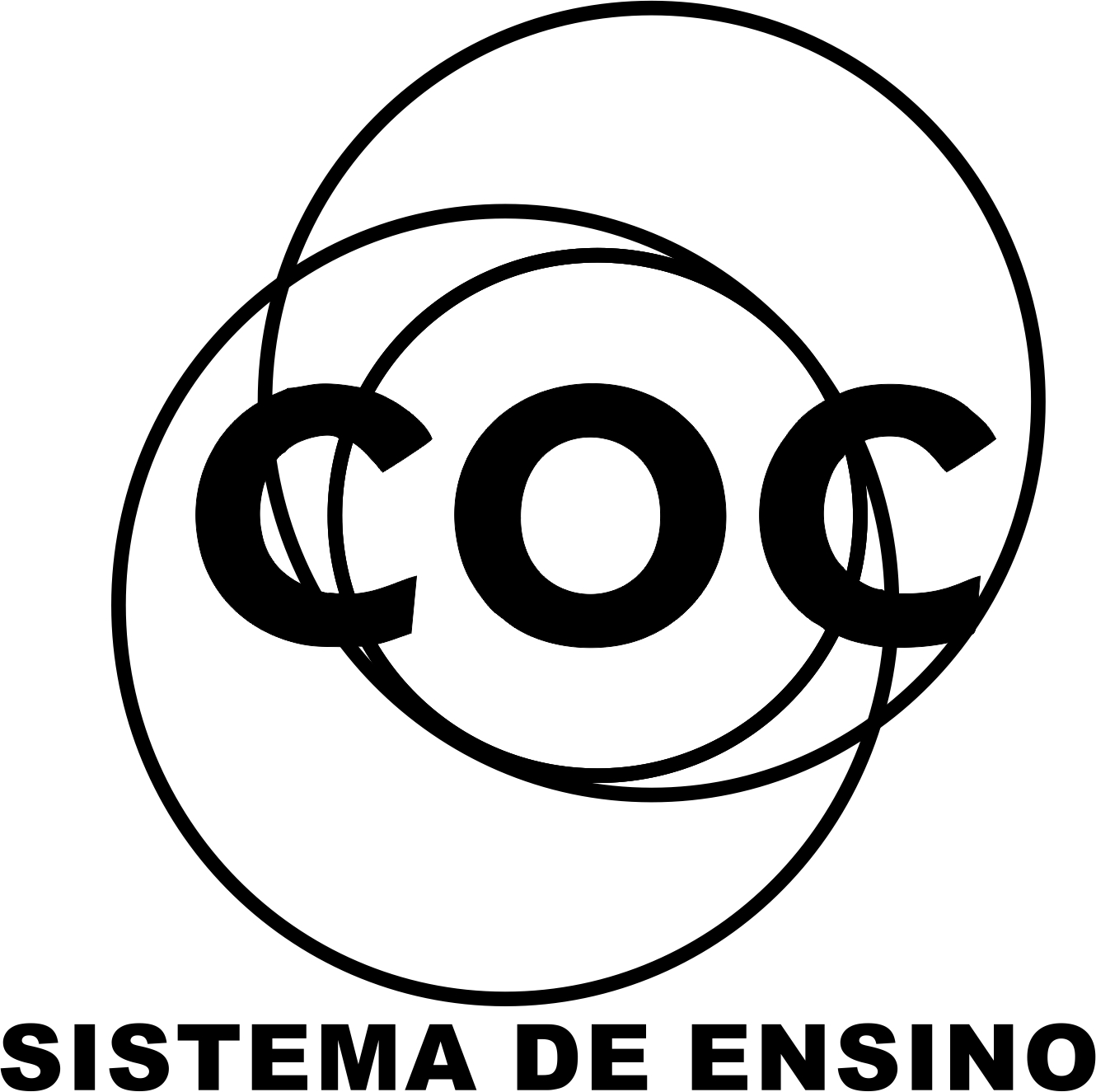 1.  Multinacionais de alimentos agravam pobrezaDocumento da ActionAid, apresentado no Fórum Social Mundial de 2011, revela que um pequeno grupo de empresas domina a maior parte do comércio mundial de itens como trigo, café, chá e bananas. Um terço de todo o alimento processado do planeta está nas mãos de apenas 30 empresas. Outras 5 controlam 75% do comércio internacional de grãos. Do total da produção e da venda de agrotóxicos, também 75% são dominados por 6 companhias, e uma única multinacional, a Monsanto, detém 91% do setor de produção e venda de sementes.adaptado de www.observatoriosocial.org.brO texto faz referência ao processo de modernização da agropecuária mundial, com a formação e a expansão de complexos agroindustriais.a) Defina o que são complexos agroindustriais.___________________________________________________________________________________________________________________________________________________________________________________________________________________________________________________________________________________________________________________________________________________________________b) Com base na reportagem, aponte duas consequências socioeconômicas negativas resultantes da situação de reduzida concorrência no setor agrícola.____________________________________________________________________________________________________________________________________________________________________________________________________________________________________________________________________________________________________________________2. A partir do final do século XIX, o consumo de alimentos pela população e de matérias primas agrícolas, pelo setor industrial, atingiu patamares sem precedentes na história das sociedades. Nesse contexto estabeleceu-se a chamada agropecuária comercial moderna. Explique no que consiste a agropecuária moderna quanto:a. Tamanho da propriedade.__________________________________________________________________________________________________________________________________________________________b. Mão-de-obra utilizada__________________________________________________________________________________________________________________________________________________________c. Capital utilizado__________________________________________________________________________________________________________________________________________________________3. Explique:a. Agricultura extensiva.__________________________________________________________________________________________________________________________________________________________b. agricultura intensiva__________________________________________________________________________________________________________________________________________________________4. O que são sistemas agrícolas? Quais os tipos?____________________________________________________________________________________________________________________________________________________________________________________________________________________________________________________________________________________________________________________5. Os fatores locais variam ao longo do tempo e em função do tipo de indústria que se quer implantar. Atualmente podemos dizer que ocorre uma descentralização industrial em escala mundial, mas também em escala nacional e local. Cite quatro fatores de localização das industrias._____________________________________________________________________________________________________________________________________________________________________________________________________________________6. Leia com atenção o trecho selecionado e responda ao que se pede."Snacks” de milho transgênico.A PepsiCo/Elma Chips está substituindo o milho convencional pelo geneticamente modificado (OGM) na produção de snacks no Brasil. As marcas Cheetos e Fandangos já estão sendo fabricadas com milho transgênico. Em nota, a PepsiCo informou que a decisão teve como base a perspectiva de inviabilidade de assegurar a compra de milho convencional para atender ao volume total de matéria-prima comprada pela companhia, devido ao aumento significativo de produção de milho OGM, no Brasil. Em linha com a legislação brasileira, as embalagens dos snacks passarão a ter impressos a frase "salgadinho geneticamente modificado", e o triângulo amarelo com a letra T, símbolo do transgênico. A CTNBio, órgão do governo, permite o cultivo de 17 tipos de milho OGM no país.

(Adaptado da reportagem de Flávia Oliveira, O Globo, p. 24.18 maio 2011).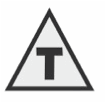 a) Associe a posição da empresa, em relação à ampliação no uso dos OGM, à dinâmica do complexo agroindustrial._________________________________________________________________________________________________________________________________________________________________________________________________________________________________________________________________________________________________________________________________________________________b) Explique dois argumentos contrários ao cultivo dos OGM que são defendidos por ambientalistas._________________________________________________________________________________________________________________________________________________________________________________________________________________________________________________________________________________________________________________________________________________________7. Observe o mapa a seguir: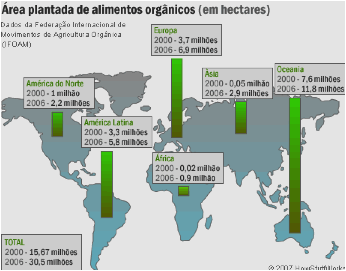 Disponível em <http://ambiente.hsw.uol.com.br/agricultura-organica1.htm>. Acesso em 30/10/2008.O aumento das áreas que cultivam produtos orgânicos deve-se ao crescimento da demanda por esses produtos em todo o mundo. Quais os fatores mais importantes para o crescimento dessa demanda de produtos orgânicos?____________________________________________________________________________________________________________________________________________________________________________________________________________________________________________________________________________________________8. Explique o que foi a “Revolução Verde”._________________________________________________________________________________________________________________________________________________________________________________________________________________________________________________________________________________________________________________________________________________________9. A partir de levantamentos demográficos, o órgão da ONU que estuda a população elaborou as pirâmides etárias que representam modelos de estrutura demográfica dos continentes.Observe as pirâmides I, II e III, referentes ao ano de 2010, apresentadas a seguir.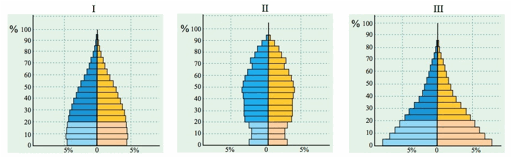 (http://esa.un.org/wpp/population-pyramids/population-pyramids_percentage.htm)Considerando a dinâmica demográfica predominante em cada continente, explique quais os problemas enfrentará a população da pirâmide II e III.___________________________________________________________________________________________________________________________________________________________________________________________________________________________________________________________________________________________________________________________________________________________________10.  O avanço da natalidade associado ao recuo da mortalidade gerou a explosão demográfica. Este fato provocou preocupações nos estudiosos de demografia levando-os a formulação de teorias como a de Thomas Robert Malthus. Explique as ideias propostas por esse teórico.____________________________________________________________________________________________________________________________________________________________________________________________________________________________________________________________________________________________________________________________________________________________________________________________11. Numa cidade de 320.000 habitantes nasceram 20.000 crianças em um ano, o numero de mortos da população total chegou a 10.000. Utilizando os dados acima, calcule:a)Taxa de natalidadeb)Taxa de mortalidadec) Crescimento vegetativo 12.Analise o gráfico.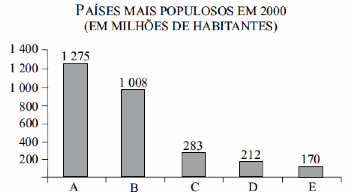  (www.geografiaparatodos.com.br. Adaptado)A partir dos índices apontados no gráfico, quais os países mais populosos do mundo representado respectivamente pelas letras A, B, C, D e E? 13.Explique:a) Taxa de Fecundidade.b) População economicamente ativa.c) População economicamente inativa.14. 
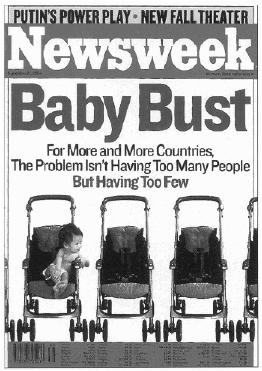 Newsweek, 27 de setembro de 2004Tradução: O Sumiço dos Bebês  (Para um número cada vez maior de países, o problema não é ter gente demais, mas ter de menos.)Apresente os principais problemas resultantes da diminuição da taxa de natalidade em alguns países desenvolvidos.15. Explique sobre a Teoria Reformista.16.  As migrações internacionais vêm ganhando um certo destaque no cenário mundial, já há alguns anos, ou seja, desde a década de 80 do século passado. Apresente três razões que contribuem para os movimentos migratórios no mundo.____________________________________________________________________________________________________________________________________________________________________________________________________________________________________________________________________________________________________________________17. O que é Saldo Migratório?_______________________________________________________________________________________________________________________________________________________________________________________________________________________________________18. O que é Industria?_______________________________________________________________________________________________________________________________________________________________________________________________________________________________________19. Explique o que são indústrias de base?_______________________________________________________________________________________________________________________________________________________________________________________________________________________________________20. Explique o que são indústrias de bens duráveis?_______________________________________________________________________________________________________________________________________________________________________________________________________________________________________21. Explique os dois elementos que condicionaram a indústria moderna a partir do séc. XVIII?________________________________________________________________________________________________________________________________________________________________________________________________________________________________________________________________________________________________________________22. "A melhor localização (de uma fábrica) é aquela que possibilita a maior rentabilidade possível". Relacione o conteúdo desta frase com o que ocorreu na etapa inicial da indústria moderna.________________________________________________________________________________________________________________________________________________________________________________________________________________________________________________________________________________________________________________23. Por que a indústria de bens de produção são também denominados de indústrias de base e de indústrias pesadas?________________________________________________________________________________________________________________________________________________________________________________________________________________________________________________________________________________________________________________24. Caracterize as indústrias de alta tecnologia.________________________________________________________________________________________________________________________________________________________________________________________________________________________________________________________________________________________________________________25. O que é o IDH?Que indicadores básicos a ONU leva em consideração para calcular o IDH de um país?_______________________________________________________________________________________________________________________________________________________________________________________________________________________________________26. O que é taxa de fecundidade?_______________________________________________________________________________________________________________________________________________________________________________________________________________________________________27. O que é taxa de Mortalidade?_______________________________________________________________________________________________________________________________________________________________________________________________________________________________________28. O que é migração pendular?_______________________________________________________________________________________________________________________________________________________________________________________________________________________________________29. O que é migração sazonal?_______________________________________________________________________________________________________________________________________________________________________________________________________________________________________30. Explique o que é População Economicamente Ativa._______________________________________________________________________________________________________________________________________________________________________________________________________________________________________